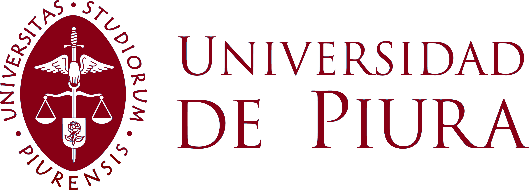 Aprobación del Plan de Tesis o Trabajo de Investigación modificado para optar al grado de 	Director de la Maestría en PiuraYo,  alumno(a) [egresado (a)] de la promoción  del Programa de Maestría en  , de la Facultad de Ingeniería, con DNI , con Grado de Bachiller en , con fecha , me presento a usted con el debido respeto y solicito:La aprobación del Plan modificado de: Tesis:“(Título de la tesis) ........................................................................................................”  Trabajo de Investigación:“(Título del Trabajo de Investigación) ...........................................................................”Por lo expuesto, ruego a usted acceder a mi solicitud.Piura, ..........de ........................ de 20….Atentamente,.......................................................	...............................................................Firma, grado y nombre del Asesor	Firma, grado y nombre del maestrandoDNI ............................................. 	DNI .......................................................Se adjunta:   Plan de Tesis / Trabajo de Investigación